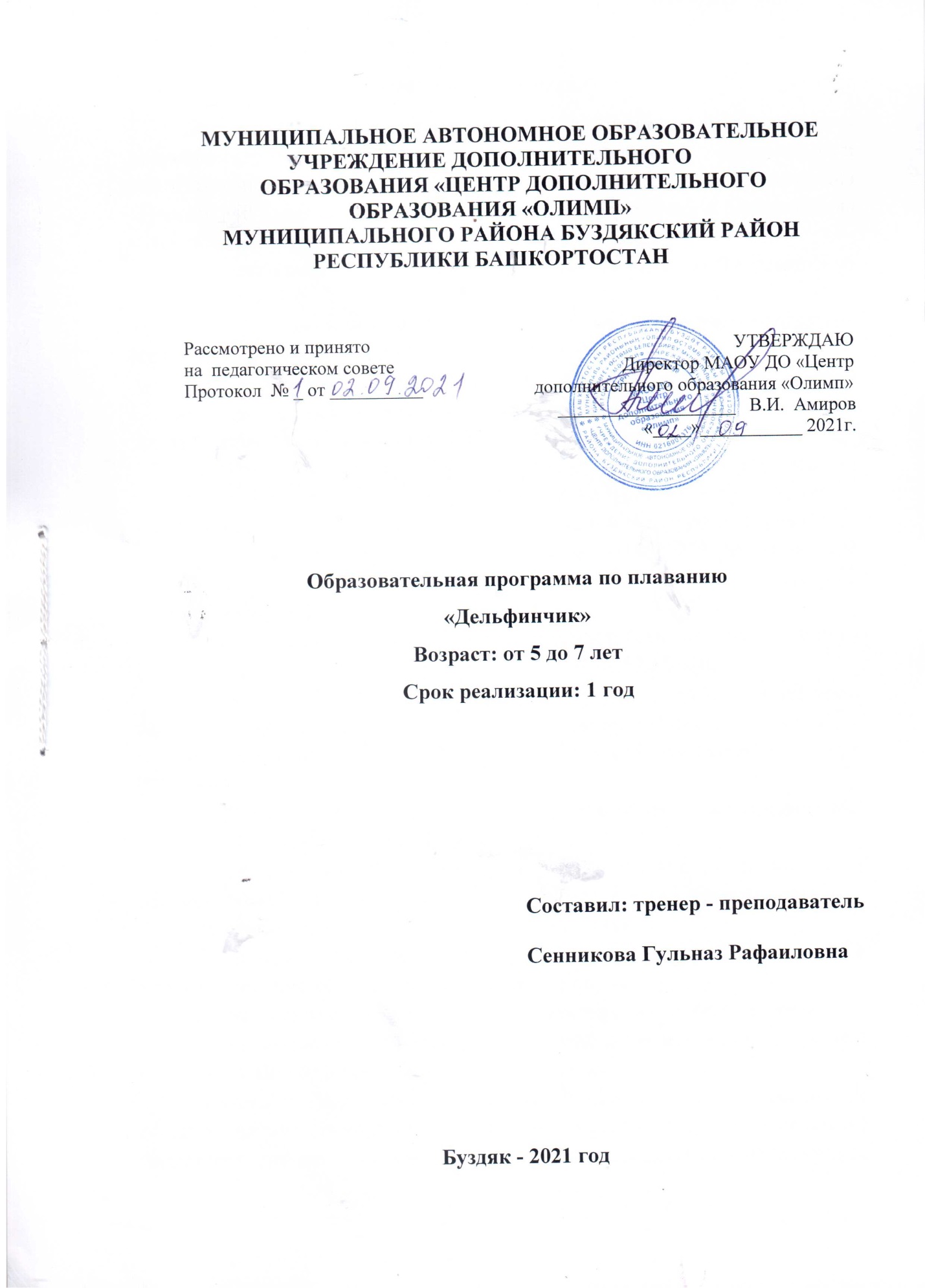                          Пояснительная записка.Дополнительная общеобразовательная  программа является основным документом, определяющим направленность и содержание тренировочного и воспитательного процессов в МАОУ «Центр дополнительного образования «Олимп» МР Буздякский район Республики Башкортостан» и составлена на оснований: 1. Федерального закона «Об образовании в Российской Федерации» от 29.12.12 №273-ФЗ; 2. Федерального закона «О физической культуре и спорте в Российской Федерации» от 04.12.2007 № 329-ФЗ (ред. от 07.06.2013);3. Приказа Минобрнауки РФ от 29.08.2013 № 1008 « Об утверждении Порядка организации и осуществления образовательной деятельности по дополнительным общеобразовательным программам»;4.  Приказа Минспорта РФ от 27.12.2013 №1125 «Об утверждении особенностей организации и осуществления образовательной, тренировочной и методической деятельности в области физической культуры и спорта»;5. Приказа Минздравсоцразвития РФ от 09.08.2010 № 613-н «Об утверждении порядка оказания медицинской помощи при провидении физкультурных и спортивных мероприятий»; 6. По перечню поручений Главы Республики Башкортостан по итогам Второго форума школьного образования Взлетай - 28.02.2020.7. Обеспечить  реализацию образовательной программы в штатном режиме с соблюдением санитарно-эпидемиологических требований в условиях профилактики и предотвращения новой коронавирусной инфекции (COVID-19).  8. Устава МАОУ «Центр дополнительного образования «Олимп» МР Буздякский район Республики Башкортостан»;9. Образовательной программы МАОУ «Центр дополнительного образования «Олимп» МР Буздякский район Республики Башкортостан».Отличительной особенностью программы является: - больший акцент направлен на  подготовку детей, в основном младшего школьного возраста, начинающих с «нуля», - возможность заниматься данным видом спорта с любого возраста; - формирование разновозрастных групп в зависимости от уровня подготовки. Вид программы – модифицированнаяНастоящая программа по плаванию составлена на основании государственного документа «Примерной программы плавания спортивной подготовки для детско-юношеских спортивных школ, специализированных детско-юношеских школ олимпийского резерва»  под реакцией авторского коллектива кафедры теории и методики спортивного плавания.Программа предназначена для подготовки пловцов в спортивно-оздоровительных группах.Рабочая программа включает нормативную и методическую части и содержит научно обоснованные рекомендации по построению, содержанию, организации и осуществлению оздоровительного процесса для подготовки спортивно-оздоровительных группах. Содержание программы предполагает разностороннюю плавательную подготовку; способствует укреплению физического и психического здоровья ребенка, приобретению навыков здорового образа жизни.Актуальность и практическая значимость программы заключается в том, что обучающиеся  имеют большой интерес к занятиям плаванием - это тот вид спорта, в котором развиваются гармонично все группы мышц одновременно, могут приобрести  жизненно необходимый навык, в условиях дополнительного образования. Плавание один из самых сложных координационных видов деятельности человека и развивать это физическое качество лучше с детства. Систематические занятия плаванием способствуют формированию правильной осанки, прививают гигиенические навыки, закаливают организм, повышая его сопротивляемость различным простудным заболеваниям. Поэтому плавание очень полезно и детям с ослабленным здоровьем. Каждый обучающийся может заниматься независимо от уровня его физической подготовленности или уровня двигательных умений, плавание способствует развитию этих качеств.Методические указанияФизкультурно-оздоровительная секция по плаванию является одной из формой по оздоровлению и укреплению детского организма, гармоничного психофизическогоразвития.
Программа   рассчитана на 1 год обучения для детей младшего и среднего дошкольноговозраста. Формирование групп детей для занятий плаванием осуществляется на основе учёта индивидуальных и возрастных особенностей, состояния их здоровья и уровня освоения плавательных умений и навыков. Занятия проводятся во вторуюполовину дня, (в количестве10человек) продолжительностью35-40минут.
Структура занятий традиционная и  состоит из вводной, основной, заключительной частей. Занятия проводятся с октября по май месяц. 
Количествозанятий: 3разавнеделю. 

Цель программы – создание условий для повышения эффективности  оздоровления и укрепления детского организма, гармоничногопсихофизического развития с помощью одной из форм дополнительного образованияпоплаванию.

Задачи:   
Оздоровительные:Укрепить здоровье детей, содействовать их гармоничному психо-физическому развитию;Содействовать расширению адаптивных возможностей детского организма;Совершенствовать опорно-двигательный аппарат, формирование правильной осанки, повышение работоспособности организма.Расширять спектр двигательных умений и навыков в воде;Развивать творческое самовыражение в игровых действиях в воде    Образовательные:Формировать теоретические и практические основы освоения водного   пространства;Учить плавательным навыкам и умениям.Воспитательные:Воспитыватьнравственно- волевые качества, настойчивость, смелость, выдержку, силу воли;Формироватьустойчивый интерес к занятиям по плаванию, обеспечить эмоциональное благополучие при выполнении упражнений в водной среде.Ожидаемые результаты:Укрепление здоровья детей, снижение заболеваемости;Расширение адаптивных возможностей детского организма;Повышение показателей физического развития детей;Расширение спектра двигательных умений и навыков в воде;Развитие творческого потенциала и личностного роста ребёнка.Развитие эмоционального и двигательного раскрепощения в воде, проявления чувства радости и удовольствия от движения;Формирование нравственно-волевых качеств.Способы определения результативности:для оценкиосвоения плавательных умений и навыков разработана диагностическая карта с контрольными упражнениями,  в которой фиксируются результаты обследования.   
Программа опирается на общепедагогические принципы:систематичности - занятия проводятся в определённой системе, регулярные занятия несравненнобольший эффект, чем эпизодические;доступности, сознательности – формирование устойчивого интереса детей, как к процессу обучения, так и к конкретной задаче на каждом занятии;наглядности – создание у детей полного представления о разучиваемых движениях испособствование лучшему их усвоению;комплексности и интегрированности – решение оздоровительных задач всистеме всего учебно-воспитательного процесса;личностной ориентации – учёт разноуровневго  развития и состояния здоровья каждоговоспитанника, умение адаптировать содержание к категориям разного возраста;сопровождения –систематическое наблюдение за развитием ребёнка и оказание ему своевременнойпомощи в случаях опережения и отставания в развитии.
Содержание материала каждого занятия направлено на решение нескольких задач, которые взаимосвязаны и взаимообусловлены друг с другом, объединяясь в одну общую. Содержание занятий строится в порядке возрастающей трудности, постепенного увеличения нагрузки, с учётом возрастных и индивидуальных особенностей детей.                                                          
         Учебно-тематический план занятий Диагностикаполученных умений и навыков:

Цель: подведение итогов работы, обобщение накопленногоопыта, поиск новых нестандартных решений. Анализдостигнутых результатов.Анализпроведённых занятий.Анкетированиеродителей.Определениеперспективных направлений работы. Для анализа достигнутых результатов разработана диагностическая картаоценки плавательной подготовленности детей. Диагностика проводится один раз вгод (итоговая). В диагностическую карту внесены контрольные упражненияпрограммы. 

Диагностическая картаребенка_____________________ Оценка качества выполненияконтрольных упражнений программыНизкий уровень – Ребёнок допускает существенные ошибки в технике движений, не соблюдает заданный темп и ритм, действует только в сопровождении инструктора – на суше и в водеСредний уровень – СРебёнок владеет основными элементамитехники большинства упражнений, способен самостоятельно выполнять упражнения на основе предварительного показа.Высокий уровень – ВРебёнок проявляет стойкий интерес кфизическим упражнениям, самостоятельно делает освоенные упражнения на суше и в воде.Для более успешного освоения детьми программы главным является взаимодействие: педагог – родители – дети. При проведении занятий по плаванию уделяется особое внимание безопасности и здоровью каждого ребёнка.  
                        Переченьучебно-методического обеспечения:Осокина Т.И. «Как научить детей плавать», Москва «Просвещение» 1991г.Большакова И.А. «Маленький дельфин», Москва«Сфера»2002г.3.Васильев В.С. « Обучение детей плаванию», Москва«Физкультура и спорт» 1998г.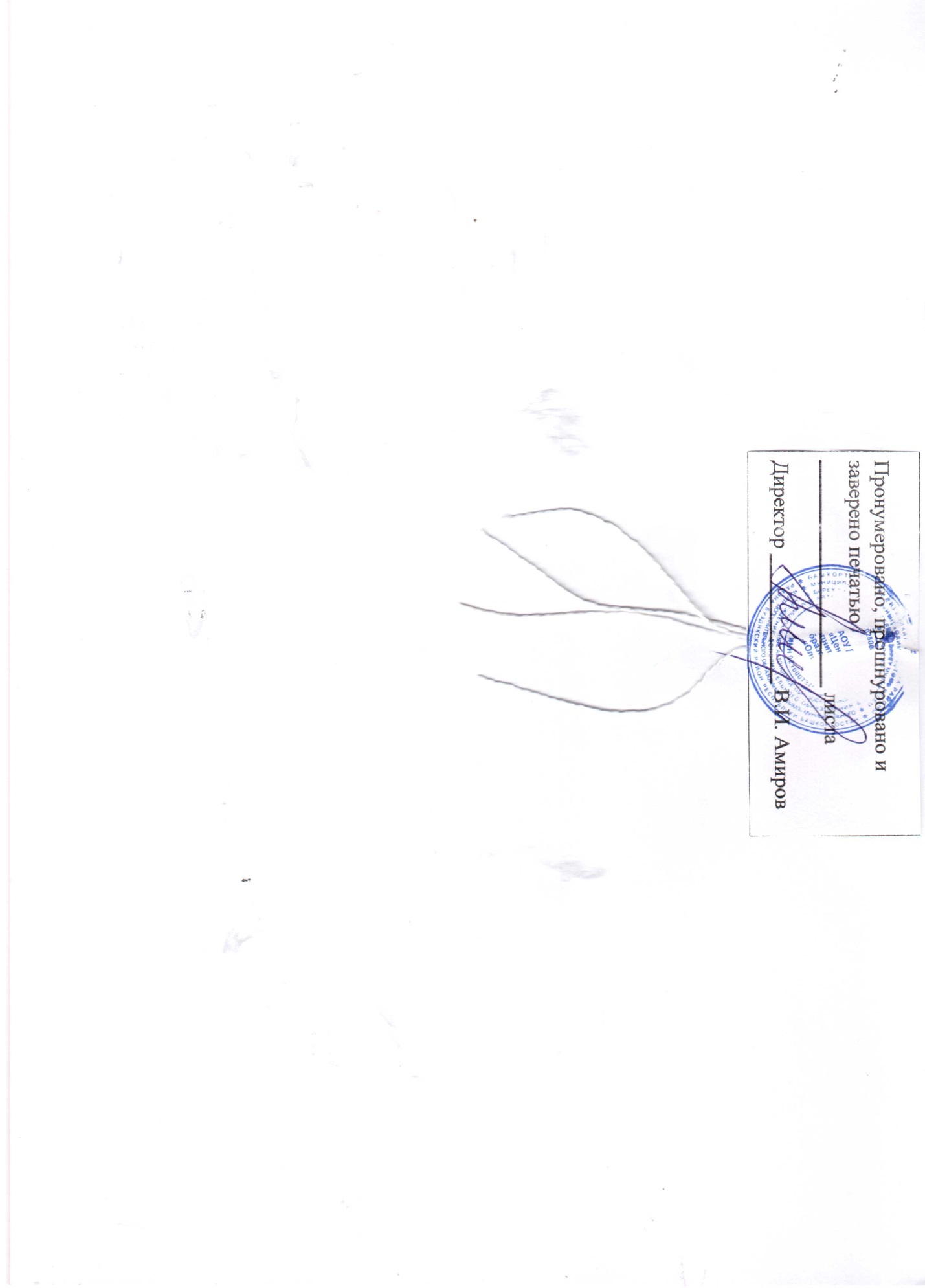 Программное содержаниеКоличество занятий1. Формирование теоретических и практических основ освоения водного пространства.Овладение правилами безопасного поведения в бассейне. Выработка культурно-гигиенических навыков. Формирование умений определять собственное самочувствие.12. Дыхательные упражненияВыдох в воду, руки свободно опущены внизу, стоя на дне бассейна, лицо опустить в воду, руки свободно опущены вниз.3Выдох в воду, поднимая лицо (смотреть вперед)3Во время скольжения, поднимать лицо33. Освоение плавания способом брасс.Освоение работы ног брассом на суше3Работа ног брасом с опорой о бортик (руки согнуты в локтях, на прямых руках, чередуя положения рук.)4Работа ног брасом в скольжении с опорой о доску с задержкой дыхания, голова под водой.4Освоение ног брассом с опорой о бортик (руки согнуты в локтях, на прямых руках, чередуя положения рук)4Работа ног брассом после скольжения, после толчка о бортик, с различным положением рук (вдоль тела, руки  вверх; одна рука
вверх, другая вдоль тела)4Работа ног брассом, руки за головой, поддерживают доску над головой4Освоение работы рук брассом, стоя на дне бассейна4Работа рук брассом после скольжения с задержкой дыхания.4Проплывание брассом с полной координацией (скольжение, выдох в воду, работа рук)6Проплывание контрольных отрезков в полной координации брассом.45.Освоение плавания способом кроль на грудиОсвоение работы ног кролем на суше2Работа ног кролем на груди с опорой о бортик (руки вытянуты «стрелочкой» с опорой ладонями о бортик.)3Работа ног кролем на груди в скольжении с опорой о доску, с задержкой дыхания, голова под водой.3Освоение работы рук кролем на груди, стоя на дне бассейна2Работа рук кролем на груди после скольжения с задержкой дыхания с поплавком.4Проплавание кролем на груди с полной координацией (скольжение, выдох в воду, работа рук)66.Освоение способа плавания кроль на спинеОсвоение работы ног кролем на спине  на суше2Работа ног кролем спине с опорой о борти.3Работа ног кролем на спине в скольжении с опорой о доску3Работа рук кролем на спине (коленями зажать поплавок)4Проплывание контрольных отрезков в полной координации кроль на спине.67.Развитие физических качеств (совершенствование двигательных навыков)Формирование мышечного корсетаЗадачи решаются на каждом НОДРазвитие гибкостиРазвитие силовых возможностейФормирование правильной осанки№Контрольные упражненияУровень освоения1.Дыхательные упражнения2.Освоение плавания способом брасс.3.Освоение плавания способом кроль на груди4.Освоение способа плавания кроль на спине5.Освоение способа плавания кроль на спине